Карта местности с нанесенными на ней линией границы между Калужской и Брянской областью и предлагаемой линией границы между  ними (картографическое изображение изменяемой границы)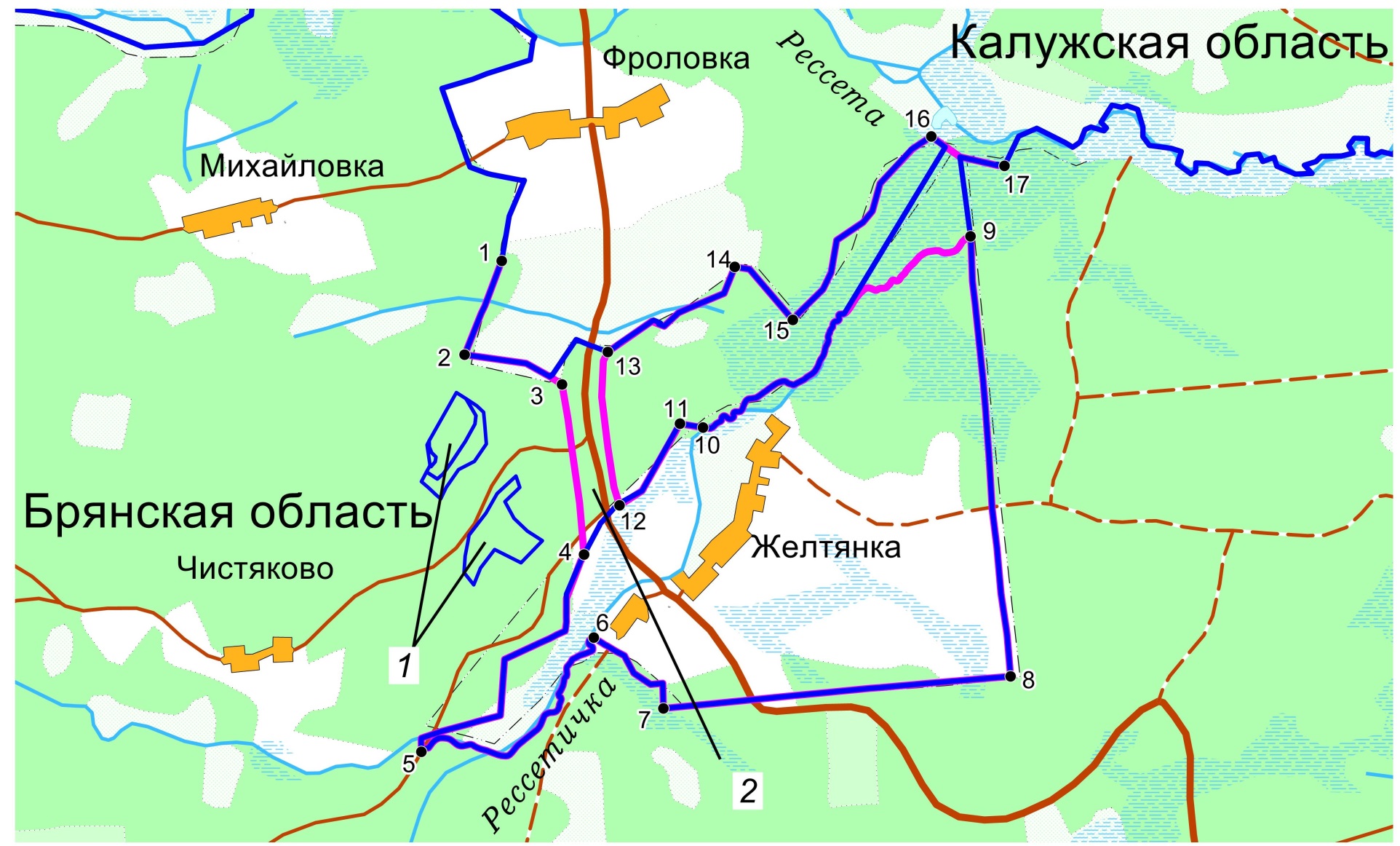 Условные обозначения1-участки территории Калужской области, передаваемые в состав Брянской области2 -участок территории Брянской области, передаваемый в состав Калужской области---  - планируемая к изменению граница между Калужской областью и Брянской областью       - существующая граница между Калужской областью и Брянской областьюОписание границы между Калужской и Брянской областью Граница между Калужской областью и Брянской областью проходит от точки 1 - 566 м в юго-западном направлении по границам лесных массивов Карачевского лесничества до точки 2, далее 583 м на восток по границам лесных массивов Карачевского лесничества до точки 3. От точки 3- 963 м на юг по лесным массивам Карачевского лесничества, вдоль автомобильной дороги Фроловка-Желтянка до точки 4, далее -1680 м в юго-западном направлении по границам лесных массивов Карачевского лесничества до точки 5, расположенной на реке Рессетичка, далее- 1474 м в общем северо-восточном направлении по реке Рессетичка до точки 6, далее- 635 м в юго-восточном направлении по границе лесного массива Карачевского  лесничества до точки 7, далее-1958 м на восток по границам лесных массивов Карачевского и Еленского лесничеств до точки 8, далее-2482 м на север по границам лесных массивов Карачевского и Еленского лесничеств до реки Рессетичка и точки 9,  далее- 2108  м на юго-запад  по реке Рессетичка до точки 10, далее- 131 м на запад по границам лесных массивов Карачевского и Еленского лесничеств до точки 11, далее- 584 м на юго-запад по границе лесного массива Карачевского  лесничества до точки 12, далее-876 м на север через лесные массивы Карачевского лесничества, вдоль автомобильной дороги Фроловка-Желтянка до точки 13, далее- 925 м в общем северо-восточном направлении по границам лесных кварталов Карачевского  и Еленского лесничеств  до точки 14, далее- 458 м на юго-восток по границам лесных кварталов Карачевского  и Еленского лесничеств  до точки 15, далее-1345 м на северо- восток по границам лесных кварталов Карачевского  и Еленского лесничеств  до точки 16, далее- 453 м на юго-восток по границам лесных кварталов Карачевского  и Еленского лесничеств,   вдоль реки Рессета до точки 17,  расположенной на пересечении с существующей границей Брянской и Калужской областей.Каталог координат характерных точек прохождения границы	№ точкиСК32СК32СК40СК40	№ точкиXYXY1502836.312208822.80302836.301208822.802502309.922208614.41302309.911208614.413502142.622209161.63302142.611209161.634501187.752209285.39301187.741209285.395500080.352208371.59300080.341208371.596500721.332209340.09300721.321209340.097500323.802209731.13300323.791209731.138500503.892211681.07300503.881211681.079502974.392211455.98302974.381211455.9810501900.732209953.62301900.721209953.6211501922.522209824.20301922.511209824.2012501464.072209484.43301464.061209484.4313502324.862209418.74302324.851209418.7414502802.712210132.00302802.701210132.0015502505.132210458.06302505.121210458.0616503535.002211235.93303534.991211235.9317503370.032211646.79303370.021211646.79